Oblastný futbalový zväz  -   Považská Bystrica                                                                                                       Športovcov 2115/51, 017 01 Považská Bystrica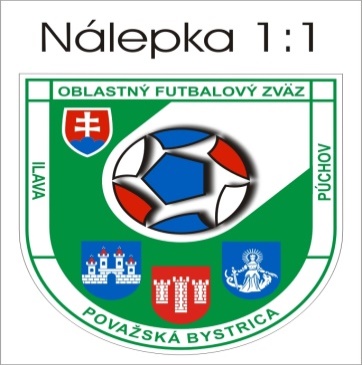                                         Mobil: 0915/764565                                       E- mail : sekretar@obfzpb.sk             www. obfzpb.sk                                                                                       IČO : 37915126  DIČ :  2021758497  č.ú.:2825982001/5600   ZVOLANIERiadnej Konferencie Oblastného futbalového zväzu Považská BystricaV zmysle Stanov ObFZ Považská Bystrica Výkonný výbor ObFZ Považská Bystrica zvoláva Riadnu Konferenciu Oblastného futbalového zväzu Považská Bystrica dňa24. júla 2020 o 17,00 hod.v zasadacej miestnosti Mestského úradu v Považskej BystriciProgram konferencie:OtvorenieVyhlásenie o zvolaní konferencie v súlade so StanovamiSchválenie programuVoľba orgánov a pracovných komisiíSpráva o činnosti OBFZSpráva revíznej komisie OBFZ Aktív ŠTK ObFZ Považská BystricaRôzneDiskusiaSchválenie uzneseníB.) 	Účastníci Konferencie:1. Účastníci konferencie s právom hlasovať: -  zástupcovia klubov – riadnych členov OBFZ Považská Bystrica2. Účastníci konferencie bez práva hlasovať: -  členovia VV OBFZ Považská Bystrica-  zástupcovia médií-  sekretár OBFZ Považská BystricaV Pov. Bystrici, 23.6.2020                                                              Ján Panák v.r.                                                                                       Predseda OBFZ Považská Bystrica